С сентября в Югре стартует новая система капремонта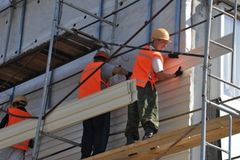 В сентябре югорчан ожидают два значимых события в сфере жилищно-коммунального комплекса: начало отопительного сезона и старт новой системы капитального ремонта. Эти вопросы рассматривались в ходе видеоконференции под руководством заместителя губернатора Югры Дмитрия Шаповала.Представители муниципалитетов отчитались о готовности коммунальных систем к подаче тепла, а также о ходе реализации региональной программы капремонта на местах.К отопительному сезону округ готов почти на 100%. Был обещан пуск теплоносителя в сети вовремя и в полном объеме. В сфере же капремонтов, еще есть над чем поработать.Необходимо до конца сверить данные по площадям многоквартирных домов, сведения о собственниках помещений, заключить недостающие договоры, окончательно определить, какие организации будут производить начисления.Напомним, что в ряде муниципалитетов начисления за капитальный ремонт будут осуществлять расчетно-кассовые центры и управляющие компании, с которыми заключен соответствующий договор. В остальных – эту работу будет выполнять региональный оператор – Югорский фонд капитального ремонта с помощью Почты России.С 1 сентября 2014 года возникает обязанность для всех собственников помещений в многоквартирных домах автономного округа уплачивать ежемесячные взносы на капремонт. То есть в октябре югорчане получат квитанции уже с новой строкой. Поэтому, представителям муниципалитетов было рекомендовано максимально активизировать работу с тем, чтобы начисления за капремонт были произведены своевременно и корректно.